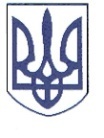 РЕШЕТИЛІВСЬКА МІСЬКА РАДАПОЛТАВСЬКОЇ ОБЛАСТІРОЗПОРЯДЖЕННЯ	25 січня 2024 року                        м. Решетилівка                                               № 15 Відповідно до ст. 34 Закону України ,,Про місцеве самоврядування в Україні”, Порядку надання одноразової грошової допомоги особам, які отримали поранення, контузії, каліцтва, одержані під час захисту незалежності, суверенітету, територіальної цілісності України у зв’язку із військовою агресією Російської Федерації проти України від 27.10.2023 № 1630-39-VIIІ (39 чергова сесія), розглянувши заяви та подані документи Атаманюка Є.І., Болкуневича А.Є., Підвального Р.М., Платка М.М., Руденка Ю.М.ЗОБОВ’ЯЗУЮ:Відділу бухгалтерського обліку, звітності та адміністративно-господарського забезпечення виконавчого комітету міської ради (Момот Світлана) виплатити грошову допомогу кожному в розмірі 10 000,00 (десять тисяч грн 00 коп.):Атаманюку Євгенію Ігоровичу, який зареєстрований та проживає за адресою: *** Полтавської області;Болкуневичу Андрію Євгеновичу, який зареєстрований та проживає за адресою: *** Полтавської області;Підвальному Роману Миколайовичу, який зареєстрований та проживає за адресою: *** Полтавської області;Платку Михайлу Михайловичу, який зареєстрований та проживає за адресою: *** Полтавської області;Руденку Юрію Миколайовичу, який зареєстрований та проживає за адресою: *** Полтавської області.Міський голова                                                                         Оксана ДЯДЮНОВАПро виплату одноразової грошової допомоги військовим, які несуть військову службу у зв’язку з військовою агресією Російської Федерації проти України в ході виконання бойових дій отримали поранення, контузію, каліцтво